Приложение 1Проверочная работа по теме: «Экологические факторы»  Часть I  . (тест с одним правильным ответом)1. Что не будет являться абиотическим фактором среды:А) сезонное изменение окраски зайца – белякаБ) распространение плодов калины, рябины и дубаВ) осеннее изменение окраски листьев у листопадных растенийГ) осенний листопад2. Как называются организмы, у которых из-за относительно низкого уровня обмена веществ, главным источником разогрева является внешнее тепло – температура среды и солнечный свет?
а) холоднокровные               б) теплокровные          в) Все организмы     Г) нет правильного ответа3. Какая наука изучает  влияния абиотических, биотических и антропогенных факторов на организм животного?а) ботаника                    б) зоология          в) экология            г) биология4. Экологическая ниша – этоа) ареал обитания данного вида;б) совокупность всех факторов, которая требуется для существования вида;в) наличие необходимой пищи;г) отсутствие конкуренции с другими видами.Часть II. 1.Определите номера изображений  А- абиотические факторы:Б – антропогенные факторы:   2. Установите соответствие между характеристикой среды и её фактором.  ФАКТОРЫ СРЕДЫА) биотическиеБ) абиотическиеХАРАКТЕРИСТИКА1)  постоянство газового состава атмосферы;                                          2)  изменение толщины озонового экрана;3)  изменение влажности воздуха;                                                  4)  изменение численности консументов;5)  изменение численности продуцентов;6)  увеличение численности паразитов.3. Прочитайте текст и найдите в нем предложения, в которых содержатся биологические ошибки. Запишите сначала номера этих предложений, а затем их правильно сформулируйте.  1. Все экологические факторы, действующие на организмы подразделяются на абиотические, биологические и антропогенные.2. Биотические факторы – это температурные, климатические условия, влажность, освещенность.3. Антропогенные факторы – влияние человека и продуктов его деятельности на среду.4. Фактор, значение которого в данный момент находится на пределах выносливости и в наибольшей степени отклоняется от оптимального значения, называют ограничивающим.5. Мутуализм – форма  взаимоотрицательных взаимодействий между организмами.Часть III    Определить вид экологического фактора, отраженный в данном тексте. Привести доказательства (подчеркните), подтверждающие вашу версию.1.Максим Горький. «Мать».Каждый день над рабочей слободкой, в дымном, масляном воздухе, дрожал и ревел фабричный гудок, и, послушные зову, из маленьких серых домов выбегали на улицу, точно испуганные тараканы, угрюмые люди, не успевшие освежить сном свои мускулы. В холодном сумраке они шли по немощенной улице к высоким каменным клеткам фабрики, она с равнодушной уверенностью ждала их, освещая грязную дорогу десятками жирных квадратных глаз. Грязь чмокала под ногами. Раздавались хриплые восклицания сонных голосов, грубая ругань зло рвала воздух, а встречу людям плыли иные звуки — тяжелая возня машин, ворчание пара. Угрюмо и строго маячили высокие черные трубы, поднимаясь над слободкой, как толстые палки.Вечером, когда садилось солнце и на стеклах домов устало блестели его красные лучи, — фабрика выкидывала людей из своих каменных недр, словно отработанный шлак, и они снова шли по улицам, закопченные, с черными лицами, распространяя в воздухе липкий запах машинного масла, блестя голодными зубами. Теперь в их голосах звучало оживление и даже радость, — на сегодня кончилась каторга труда, дома ждал ужин и отдых.День проглочен фабрикой, машины высосали из мускулов людей столько силы, сколько им было нужно. День бесследно вычеркнут из жизни, человек сделал еще шаг к своей могиле, но он видел близко перед собой наслаждение отдыха, радости дымного кабака и — был доволен.2.М.Горький. «Тимка».Вокруг — очень грустно; поле, засоренное разным хламом,  вонючий овраг, вдали — черная роща и нефтяные цистерны, всюду протянулись бесконечные заборы. Кое-где сиротливо торчат ветлы и березы.Ни одного яркого пятна, все выцвело, слиняло, небо испачкано дымом химического завода, а в центре этой бескрасочной жизни — грязный, полусгнивший дом Хлебникова3.М.Горький «Ледоход».На реке, против города, семеро плотников спешно чинили ледорез, ободранный за зиму слободскими мещанами на топливо.Весна запоздала в том году — юный молодец Март смотрел Октябрем; лишь около полуден — да и то не каждый день — в небе, затканном тучами, являлось белое — по-зимнему — солнце и ныряло в голубых проталинах между туч, поглядывая на землю неприветливо и косо.Уже была пятница страстной недели, а капель к ночи намерзала синими сосулями в пол-аршина длиною; лед на реке, оголенной от снега, тоже был синеватый, как зимние облака.Там и тут на широкой полосе реки криво торчали сосновые ветви, обозначая дороги, полыньи и трещины во льду; они поднимались вверх, точно руки утопающего, изломанные судорогами. Томительной скукой веет от реки: пустынная, прикрытая ноздреватой коростой, она лежит безотрадно прямою дорогой во мглистую область, откуда уныло и лениво дышит сырой, холодный ветер.4.В.М.Смирин. «Звери в природе» На острове Медном практически нет грызунов. Есть в небольшом количестве домовые мыши в районе бывшего поселка Преображенское, но их слишком мало, чтобы они могли играть заметную роль в питании песца. Птицы тоже не могут служить постоянным источником корма. Поэтому главный корм медновского песца  - это то, что приносит море. Главное место кормежки песцов – литораль, то есть полоса мелководья, обнажающаяся во время отлива. Копаясь в водорослях, песец находит рыбу, беспозвоночных, никогда не пропускает мертвую или больную птицу.Мы приехали  на Медный в конце мая. В это время основной пищей песцов были бокоплавы – мелкие рачки, в изобилии встречающиеся на мелководье и влажном прибрежном песчано-галечном пляже.Правильные ответы Часть1.1.б2.а3.в4.бЧасть2.1. А-2,5,7,8.Б-1,3,4,6.2.  А-4,5,6. Б-1,2,3.3.  1-на абиотические, биотические и антропогенные.2-это взаимоотношения между организмами: нейтрализм, симбиоз, комменсализм, конкуренция, хищничество, паразитизм, аменсализм.5-взаимоположительных взаимодействий (взаимовыгодные отношения между особями).Часть3Антропогенный фактор – влияние деятельности человека.Антропогенный фактор – влияние деятельности человека.Абиотический фактор – влияние факторов неживой природы.Биотический фактор – взаимоотношения между живыми организмами.Критерии оцениванияЧасть 1.За каждый правильный ответ 1 баллМакс.-4 баллаЧасть 2 Без ошибок за каждое задание 2 балла, одна ошибка – 1 балл, 2 ошибки-0 балловМакс.-6 балловВ третьем задании во втором вопросе достаточно указать 1-3 взаимоотношения.Часть 3За каждый правильный ответ 2 балла.Правильный ответ включает в себя определение фактора(1балл) и нахождение в тексте подтверждения(1балл)Макс. 8 балловИтого: 18 баллов1. 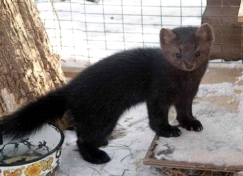 2. 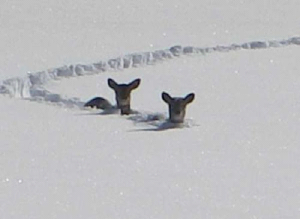 3. 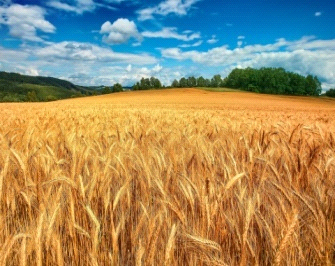 4.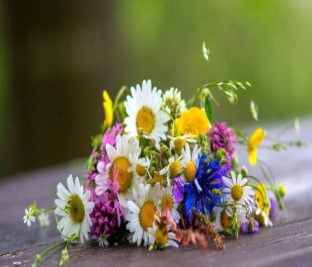 5.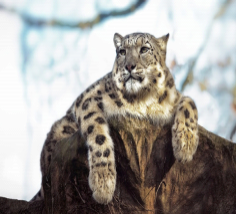 6.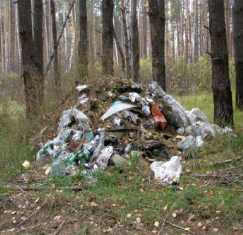 7.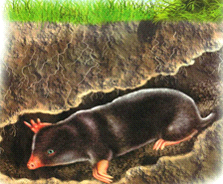 8.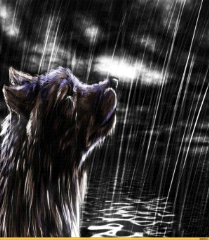 